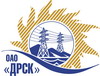 Открытое акционерное общество«Дальневосточная распределительная сетевая  компания»ПРОТОКОЛпроцедуры вскрытия конвертов с заявками участников ПРЕДМЕТ ЗАКУПКИ: открытый запрос предложений на ЭТП № 403197 на право заключения Договора: «Самоходный гусеничный мульчер» для нужд филиала ОАО «ДРСК» «Амурские электрические сети».(закупка 2691 раздел 2.2.2 ГКПЗ 2014 г)Плановая стоимость 19 000 000,00 руб. без учета НДС. Указание о проведении закупки от 18.08.2014 № 205.ПРИСУТСТВОВАЛИ: постоянно действующая Закупочная комиссия 2-го уровня ВОПРОСЫ ЗАСЕДАНИЯ КОНКУРСНОЙ КОМИССИИ:В ходе проведения запроса предложений было получено 6 предложений, конверты с которыми были размещены в электронном виде на Торговой площадке Системы www.b2b-energo.ru.Вскрытие конвертов было осуществлено в электронном сейфе организатора запроса предложений на Торговой площадке Системы www.b2b-energo.ru автоматически.Дата и время начала процедуры вскрытия конвертов с предложениями участников:09:00 02.09.2014Место проведения процедуры вскрытия конвертов с предложениями участников:Торговая площадка Системы www.b2b-energo.ruУчастниками сделано  7 ставок.В конвертах обнаружены предложения следующих участников запроса предложений:РЕШИЛИ:Утвердить протокол вскрытия конвертов с заявками участниковОтветственный секретарь Закупочной комиссии 2 уровня                                   О.А. МоторинаТехнический секретарь Закупочной комиссии 2 уровня                                     Г.М. Терёшкина            № 476/МТПиР-Вг. Благовещенск02.09.2014 г.№Наименование участника и его адресПредмет и общая цена заявки на участие в запросе предложений1ООО "К-Электротехник" (644050, Россия, Омская область, г. Омск, ул. 2-я Поселковая, 53 "В", 25)Предложение: Поставка самоходного гусеничного мульчера для нужд филиала ОАО «ДРСК» «Амурские электрические сети, подано 01.09.2014 в 07:28
Цена: 18 603 389,83 руб. (цена без НДС)2ЗАО "ОПП Групп" (199004, Российская Федерация, Санкт-Петербург, пр-кт Средний В.О., дом 4)Предложение: Самоходный гусеничный мульчер для нужд филиала ОАО "ДРСК" амурские электрические сети, подано 29.08.2014 в 15:16
Цена: 18 900 000,00 руб. (цена без НДС)3ООО "ВЕКТОР" (105082, г. Москва, Переведеновский пер., д. 13, стр. 4, этаж антресоль 4)Предложение: Самоходный гусеничный мульчер» для нужд филиала ОАО «ДРСК» «Амурские электрические сети, подано 28.08.2014 в 13:28
Цена: 18 915 254,24 руб. (цена без НДС)4ООО "ЗАБТ" (107076, г. Москва, Стромынка ул., д. 19.корп. 2)Предложение: подано 29.08.2014 в 19:05
Цена: 18 945 000,00 руб. (цена без НДС)5ООО "СТИ" (660012, г. Красноярск, ул. Гладкова, 4)Предложение: Самоходный гусеничный мульчер для нужд филиала ОАО "ДРСК" амурские электрические сети, подано 29.08.2014 в 12:14
Цена: 18 950 000,00 руб. (цена без НДС)6ЗАО "ЭКСПО-Трейд" (680009, Хабаровский край, г. Хабаровск, ул. Промышленная, 20)Предложение: Самоходный гусеничный мульчер для нужд филиала ОАО «ДРСК» Амурские электрические сети, подано 29.08.2014 в 11:37
Цена: 20 900 000,00 руб. (цена без НДС)